	PLEASE COMPLETE AND SIGN THIS FORM AND ATTACH COPIES OF OFFICIAL SUPPORTING DOCUMENTS (RESOLUTION, LAW, REGISTER(S) OF COMPANIES, OFFICIAL GAZETTE, VAT REGISTRATION, ETC.)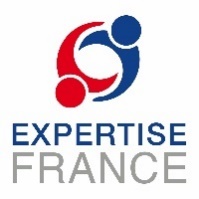 LEGAL ENTITYPlease use CAPITAL LETTERS and LATIN CHARACTERS when filling in the form.PUBLIC LAW BODYOFFICIAL NAME(S): ABBREVIATION: MAIN REGISTRATION NUMBER:SECONDARY REGISTRATION NUMBER:(if applicable)PLACE OF MAIN REGISTRATION:	CITY:	COUNTRY:DATE OF MAIN REGISTRATION: DD/MM/YYYYVAT NUMBER:OFFICIAL ADDRESS:POSTCODE:	P.O. BOX:	CITY:COUNTRY:	PHONE:EMAIL:DATE:SIGNATURE OF AUTHORISED REPRESENTATIVE:STAMP: